厦门市尚文实验学校、厦门市禾山中学2024年两校联合面向湖里区民办小学招收小学毕业生招生通告根据《厦门市2024年小学毕业和初中招生工作意见》的相关要求，拟由厦门市尚文实验学校、禾山中学两校联合面向湖里区民办小学招收小学毕业生（以下简称“两校联招”）,为公平、公正、公开地做好“两校联招”的报名及录取工作，现将有关事项通告如下：一招生名额“两校联招”招生名额共100人，其中尚文实验学校招收50人, 禾山中学招收50人。二招生对象以学生自愿报名为原则，报名学生必须同时满足以下条件：（1）2024届湖里区民办小学在籍毕业生；（2）品行端正，身心健康，体育达标；（3）学生父（母）近三年在厦居住（且目前在湖里区居住）、务工并缴交社保。三报名与审核1.网上报名本次招生采用网上报名的方式，不接受现场报名。自本方案发布之日起至2024年5月12日12:00前，家长可关注厦门市尚文实验学校、禾山中学微信公众号，扫描下载《2024年“两校联招”网上报名表》二维码，填报相关资料、上传学生照片进行网上报名。2024“ 两校联招 ” 网上报名表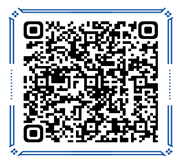 2.报名信息和资格审核网上预报名时必须填写两个不同学校志愿，未填满的视为报名无效。请家长准确填写网上报名表的信息，核对无误后再提交。“两校联招”工作小组对学生网上报名的信息进行联合审查，并结合学生在校的日常综合表现审核学生的报名资格。一经发现虚假信息，将取消该学生的报名资格。3.资格审核结果查询2024年5月16日15:00后，家长可通过扫描《2024年“两校联招”网上报名表》二维码，输入学生姓名、身份证号码等信息后，可查询报名资格审核结果。四电脑派位1.现场电脑派位厦门市尚文实验学校、禾山中学联招采用联合招生方式，根据学生填满的两个志愿，以“志愿优先”为原则进行电脑派位，被录取的学生最终只会被一所学校录取，不会存在被两所学校同时录取的情况。根据上级教育部门初中招生文件中有关双胞胎捆绑录取的原则，通过资格审核的双胞胎将捆绑参加派位，若派到则同时录取，若没派到则都不录取。2024年5月17日上午9:00，在厦门市尚文实验学校一楼阶梯教室进行现场电脑派位。届时邀请湖里区教育局和纪检监察、公证处、民办学校代表、关工委代表等莅临现场见证。“两校联招”工作组将通过“志愿优先、电脑派位”最终确定“两校联招”拟录取的100人名单。2.派位结果查询2024年5月18日上午9:00后，家长通过扫描《2024年“两校联招”网上报名表》二维码，输入学生姓名、身份证号码等信息后，可查询派位结果。五录取“两校联招”拟录取名单按相关要求报送区、市教育局审批后生效。学生被正式录取后，按相关规定将不能再报名本市其他学校，一经发现被两所学校同时录取，将取消被本市所有学校录取的资格。六组织与监督1.成立2024年“两校联招”工作领导小组，负责招生工作。组    长：林洲辉、冯 宜监察组长：武晓莹、郑 洁领导小组下设招生、监察、宣传、后勤、保卫等五个职能小组。2．“两校联招”的报名、审核、派位、录取的全过程，接受湖里区教育和纪检监察部门和社会各界监督。七招生咨询咨询电话：0592-5577219（工作日上午8:00-11:30；下午14:30-17:30 ）联系人：陈老师、卢老师、王老师厦门市尚文实验学校微信公众号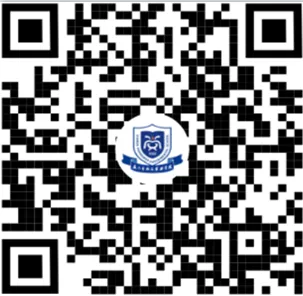 厦门市禾山中学微信公众号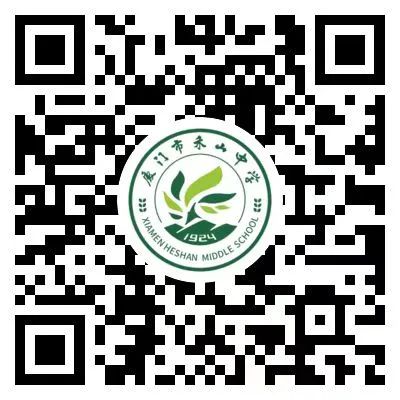 厦门市尚文实验学校、厦门市禾山中学两校联招工作小组                2024年5月6日 【END】